              Муниципальное бюджетное  общеобразовательное 
                         учреждение    "Средняя общеобразовательная
                      казачья  школа»  с. Знаменка,   Нерчинский район,                                            Забайкальский край                       Дополнительный материал к урокам  «Основы духовно-нравственной культуры   народов России»                                       в 5 классе по теме:      « Семья —хранитель  духовных   ценностей»              по программе:  Н.Ф.Виноградовой, В.И. Власенко,                                                                                        А.В. Полякова 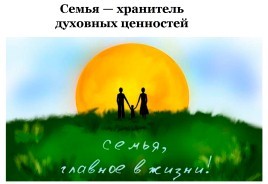                                                                                        Составила:                                                                       учитель музыки и искусства                                                                                                                                                             Трушина Светлана Юрьевна Программное содержание: «Любовь — главная семейная ценность». Особенности отношения к семье в православии, буддизме, исламе, иудаизме.	 «Место, где успокаивается душа и отдыхает сердце»- анализ текста, учебный диалог. В исламе создание семьи считается добродетелью, послушанием Аллаху. Мусульмане рассматривают семью как «место, где успокаивается душа и отдыхает сердце», как источник любви, сострадания и понимания. В Коране сказано, что Аллах установил между мужем и женой «узы любви и милосердия».    Ислам сделал мужчину наставником жены, ответственным за семейное благополучие. Он должен быть справедливым, проявлять уважение к жене, поддерживать с ней хорошие отношения. Тогда в доме супругов воцарятся мир, спокойствие и счастье, и в нём не будет ни шума, ни споров. Женщине ислам повелевает повиноваться мужу. Тем не менее она разделяет с мужчиной ответственность за семью и воспитание детей. Жизнь семьи не может идти нормально без взаимного участия обоих супругов. Пророк Мухаммад говорил: «И мужчина попечитель своей семьи и отвечает за неё, и женщина попечительница в доме своего мужа и отвечает за это». Женщина должна являть собой пример благопристойного поведения. Это проявляется и в её характере, привычках, одежде. Детям ислам велит подчиняться родителям и ухаживать за ними.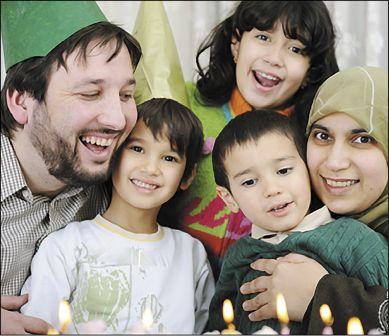 «Слава детей — родители их»Иудаизм учит почтительному отношению к родителям, старшим членам семьи. У евреев есть такая пословица: «В речи самое главное то, что не высказано». В ней выражена главная мысль, которая характеризует отношения в еврейской семье: не нужно быть многословным, кричать, браниться. Прежде чем вступить в разговор, следует подумать, важен ли он для всех, не принесёт ли огорчения собеседникам.Внимательно прочитай правила отношений между родителями и детьми в еврейской семье. Эти правила справедливые, разумные, они помогают сохранить порядок и спокойствие в семье.Запрещено оценивать поведение родителей, подвергать сомнению слова, сказанные отцом и матерью;нельзя обижать родителей, даже если они, по мнению детей, поступили неправильно;первый, кто должен прийти на помощь родителям, — их дети, как бы трудно им это ни было;родители со своей стороны должны окружать детей заботой, любовью, внимательно относиться к их интересам, просьбам.И дети и родители в еврейских семьях помнят слова Соломона, самого мудрого из царей  Израильско-иудейского царства: «Венец  стариков — сыновья сыновей, и слава детей — родители их».Еврейская свадьба — это не просто торжественное событие, а определённое священное действие, яркое, самобытное: оно открывает дорогу в супружескую жизнь. Для свадьбы сооружается специальный балдахин — нарядный навес из тканей. Это символ будущего дома молодых. Во время церемонии бракосочетания жених накрывает лицо невесты фатой, как бы обещая ей постоянную защиту и заботу. Перед этим он разбивает стеклянный бокал, тем самым подчёркивая, что радость свадьбы не заслоняет память о разрушении Иерусалимского храма. Об этом, считает иудейская религия, евреи должны помнить всегда.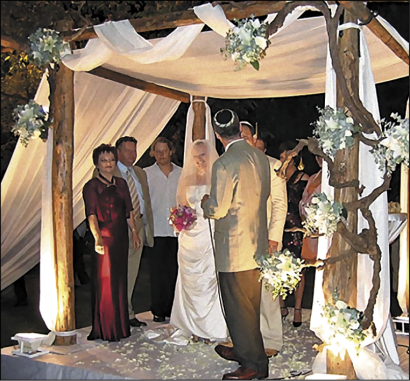 3.Семейные ценности в буддизмеСемья — очень важное понятие в буддизме. Особенно много внимания уделяется отношениям родителей и детей. Священная обязанность родителей — указывать детям правильный путь, демонстрировать им свою любовь и сострадание, говорить о важности добропорядочного поведения. Буддизм учит родителей проявлять терпение в деле воспитания нравственно совершенной личности. Если же родители будут нетерпеливы и не станут уделять должного внимания воспитанию детей, то в мире не станет на одного хорошего человека больше.  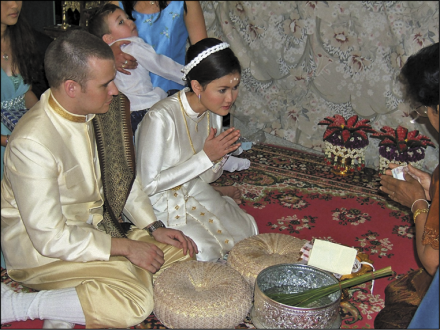 Буддизм требователен не только к родителям, но и к их детям. Основная обязанность детей — помнить о той жертве во имя любви, которую принесли их родители. Ведь это они работали не покладая рук, чтобы прокормить детей, дать им образование и воспитание. Долг перед родителями огромен и невосполним. Помня об этом, дети должны проявлять к ним любовь, заботу и уважение.4.«Что Бог сочетал, того человек да не разлучает»Православный брак основывается на любви. Ведь заповедь Иисуса Христа о любви — одна из главных в Новом Завете.Священное Писание определяет для православных правила семейной жизни. Это взаимная супружеская любовь, хранение чистоты и верности в браке, нерасторжимость супружеского союза: «Что Бог сочетал, того человек да не разлучает». Христиане уверены: если строить семейную жизнь по этим духовным законам, то можно уберечь свою семью от многих бед и найти супружеское счастье.                  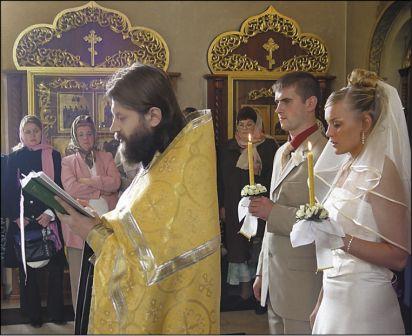 Согласно традициям православной веры брак должен начинаться с венчания. Венчание — это таинство церкви, в котором освещается союз мужчины и женщины для совместной христианской жизни, рождения и воспитания детей.5. «Переведи» на современный язык начало «Повести о Петре и Февронии Муромских», которая была записана, по мнению учёных, в XVI веке монахом Ермолаем Еразмом. Ответь на вопросы: «Где проходило действие повести?», «Кто в это время правил городом?»«Сей убо в Рустей земли град, нарицаемый Муромом, в нём же бе самодержавствуя благоверный князь Павел…»Обсуждение проблемного вопроса: «О каких семейных ценностях повествует история Петра и Февронии?».                             Пётр и Феврония МуромскиеПокровителями семьи и брака в православии считают святых Петра и Февронию Муромских. Интересна история их жизни. Пётр был младшим братом Павла, который занимал княжеский престол в городе Муроме. Однажды Пётр заболел, и никто не мог излечить его. Тогда он обратился к крестьянке Февронии, имевшей дар прозорливости и исцеления, и дал обет жениться на ней после выздоровления. Девушке удалось вылечить Петра. Он полюбил Февронию за её благочестие, мудрость, доброту, и они поженились.После смерти брата Пётр стал править в Муроме. Гордые бояре не хотели, чтобы их княгиня была из простого народа, и изгнали супругов. В трудную минуту Феврония поддерживала и утешала мужа. Вскоре жители Мурома попросил князя и его жену вернуться. Супруги со смирением возвратились в город и правили справедливо и милосердно.Когда пришла старость, Пётр и Феврония приняли монашество. Они умерли в один день и час.Святые супруги пронесли любовь друг к другу через все испытания. В нашей стране 8 июля в день их памяти отмечается всероссийский праздник — День семьи, любви и верности.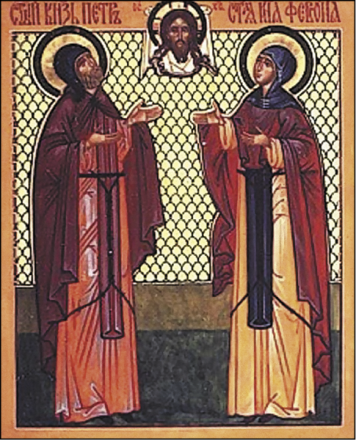 6. Работа в парах: чтение и выделение главной мысли притчи «Хлебец с маслом».   Самооценка вы полненной работы.Хлебец с маслом   (Притча)Муж с женой прожили вместе тридцать лет. В день тридцатилетия совместной жизни жена, как обычно, испекла небольшой хлебец — она пекла его каждое утро. За завтраком она разрезала хлеб вдоль, намазала обе половинки маслом и, как обычно, собралась передать мужу верхнюю часть. Но на полпути рука её остановилась…Она подумала: «В день нашего тридцатилетия я хочу сама съесть верхнюю часть хлебца. Я мечтала об этом тридцать лет и заслужила верхнюю половинку: была примерной женой, вырастила прекрасных сыновей, содержала в полном порядке дом».И она передала мужу нижнюю часть хлебца. Такого она никогда не позволяла себе за все тридцать лет совместной жизни.А муж взял хлеб и сказал с улыбкой:—Какой неоценимый подарок ты сделала мне сегодня! Я с детства люблю нижнюю, поджаристую часть хлебца. Но всегда считал, что она по праву принадлежит тебе7. Притча о детях и их родителяхОдин человек пришёл к старцу и сказал:—Родители мои всё плачутся да бормочут, жить спокойно не дают. Видно, от старости у них ум за разум зашёл. Не могу я больше этого выносить! Не отправить ли их в богоугодное заведение?—Понимаю, трудно тебе, — покачал головой старец, — но подумай, когда ты был в люльке, ведь тоже небось день и ночь хныкал, да и большим умом не отличался. А отец с матерью брали тебя на руки и ласкали нежно, с любовью. Они скорее с жизнью бы расстались, нежели с тобой. И чем же теперь ты хочешь им отплатить?Ответим на вопрос: «Что я делаю, чтобы в нашей семье были мир и любовь?» Оценим жизненные ситуации.Максим очень любит своего деда и подолгу с ним разговаривает по телефону, когда тот звонит. Но сам он не звонит деду, говорит, что не может запомнить его номер телефона.Бабушка приболела, просит внучку: «Принеси, пожалуйста, стакан воды». Внучка отвечает: «Сейчас принесу». Опять просит бабушка: «Принеси водички, внучка!» «Сейчас, сейчас, — отвечает девочка, — вот закончу разговаривать с Машей и принесу». Прошло полчаса. Поднялась бабушка с постели и пошла за водой сама.Сегодня по телевизору показывают футбольный матч. Играет команда, за которую болеет папа. Но у Димки вторая серия фильма (первую он смотрел вчера).Обобщение:Испокон веков мужчина — глава семьи, её защитник, на нём лежит самая тяжёлая работа. Женщина — добрая, работящая хозяйка, хранительница семейного очага. Связь поколений — человеческая ценность. Многие народы славятся своим уважением к родителям и старшему поколению. Главное в семье — любовь, понимание, уважительное, бережное отношение друг к другу.Источники:1.Основы духовно-нравственной культуры народов России.  5 класс.  учебник для учащихся общеобразовательных учреждений / Н.Ф. Виноградова, В.И. Власенко, А.В. Поляков. – М.: Вентана-Граф, 2013. 2. Виноградова Н.Ф. Основы духовно-нравственной культуры   народов России: 5 класс: рабочая тетрадь /Н.Ф. Виноградова. М: Вентана-Граф, 2016.